WHO: Incoming Kempner Freshman (Class of ’19!) WHAT: The class of ’19 will receive a tour a Kempner HS, a brief talk about Kempner from the principal, numerous presentations from the major clubs, and multiple discussions with StuCo about ways to succeed at Kempner! WHEN: August 11, 2015 from 9-12:30 PMWHERE: Kempner High School!  14777 Voss Rd, Sugar Land, TX 77498The cost of fish camp will be $20 and includes Lunch and a t-shirt ( if registered by July 24, 2015)! ________________________________________________________________________REGISTRATIONName: _______________________________________________________Address: _______________________________________________________Phone Number: ________________________________________________Parents Email: _________________________________________________Fish Camp T-shirts: check one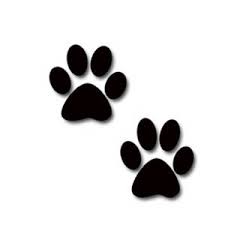 Small _____Medium ____Large _____X Large _____XX Large _____Please mail registration form with the $20 by JULY 24, 2015 to Kempner High School Fish Camp: 14777 Voss Rd, Sugar Land, TX 77498If you register at the door on August 11, 2015 you will not receive a t-shirt. The cost at the door is $20.00(cash only)